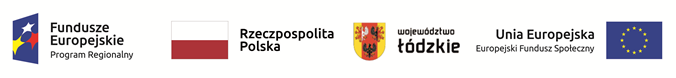 Projekt „Łęczycka Integracja”
współfinansowany przez Unię Europejską w ramach Europejskie Funduszu SpołecznegoZapytanie ofertowe nr MOPS.271.1.2022 z dnia 01.08.2022r.Miasto Łęczyca / Miejski Ośrodek Pomocy Społecznej w Łęczycy z siedzibą w Łęczycy, ul. Ozorkowska 8, zwane dalej Zamawiającym, zaprasza do składania ofert w postępowaniu na przeprowadzenie kursu opiekuna osób starszych w projekcie „Łęczycka Integracja” realizowanym w ramach Regionalnego Programu Operacyjnego Województwa Łódzkiego na lata2014-2020.NAZWA I ADRES ZAMAWIAJĄCEGOMiasto Łęczyca / Miejski Ośrodek Pomocy Społecznej w Łęczycyul. Ozorkowska 8, 99-100 Łęczycaadres do korespondencji: ul. Ozorkowska 8,99-100 ŁęczycaTel.: 24 721 23 71; 24 721 28 42e-mail:sekretariat@mopsleczyca.plDATA OGŁOSZENIA01 sierpnia 2022 r.OPIS PRZEDMIOTU ZAMÓWIENIAPrzedmiot zamówienia: Świadczenie usługi organizacji i przeprowadzenia kursu Opiekuna osób starszych dla 10 osób w ramach projektu  „Łęczycka Integracja” w ramach Regionalnego Programu Operacyjnego Województwa Łódzkiego na lata 2014-2020, Oś Priorytetowa IX Włączenie społeczne, Działanie IX.2 Usługi na rzecz osób zagrożonych ubóstwem lub wykluczeniem społecznym, Poddziałanie IX.2.1 Usługi społeczne i zdrowotne.Szczegółowy opis przedmiotu zamówienia określa załącznik Nr 5 do za pytania ofertowego.Kod CPV: 80530000-8-Usługi szkolenia zawodowego.SZCZEGÓŁY ZAMÓWIENIA:Przedmiotem niniejszego zamówienia jest wybór Wykonawcy, którego zadaniem będzie kształcenie zawodowe osób dorosłych poprzez zorganizowanie kursu Opiekuna osób starszych zakończonego uzyskaniem przez uczestników certyfikatu potwierdzającego nabycie umiejętności zawodowych.Zajęcia odbywać się będą dla osób, którego celem będzie wsparcie rozwoju pracowników w zakresie zdobycia wiedzy w zakresie sprawowania opieki nad podopiecznym – osobą niepełnosprawną.Niniejsze zapytanie obejmuje minimum 80 godzin dla każdego kandydata na opiekuna. Liczba osób biorących udział w szkoleniu wynosi 10 osób.Zakres tematyczny m.in.:Gerontologia jako nauka,Proces starzenia się organizmu człowieka,Geriatria i cechy medycyny geriatrycznej,Choroby wieku podeszłego,Pielęgnacja osób w podeszłym wieku,Komunikowanie się z osobą starszą,Odżywianie osób w podeszłym wieku,Aktywizacja osób starszych.Sposób realizacji przedmiotu zamówienia:Usługi świadczone są w formie dostosowanej do potrzeb wsparcia obejmującego osoby zatrudnione w ramach projektu.Warunki realizacji zamówienia wymagane do spełnienia przez Wykonawcę:Całościowa organizacja i przeprowadzenie kursu zgodnie z programem zawartym w ofercie Wykonawcy stanowiącej podstawę do zawarcia umowy oraz formularzem oferty.Dokładne określenie terminów rozpoczęcia i zakończenia realizacji kursu oraz przedłożenie szczegółowego harmonogramu Zamawiającemu.Całościowa organizacja i przeprowadzenie procesu walidacji certyfikacji.Przeprowadzenie wszystkich badań lekarskich niezbędnych do udziału w szkoleniach (o ile są wymagane przepisami prawa).Zorganizowanie zajęć szkoleniowych w godzinach ustalonych z uczestnikiem, jednak nie wykraczających poza przedział godzinowy 7.00–20.00.Bieżące informowanie na piśmie tj. w ciągu 2 dni od dnia zdarzenia, Zamawiającego o przypadkach nieobecności na szkoleniu osób skierowanych oraz rezygnacji z uczestnictwa w szkoleniu w trakcie jego trwania.Przekazanie Zamawiającemu odpowiednio oryginału i kopii uzyskanych wyniku realizacji usługi uprawnień, certyfikatów, zaświadczeń w terminie – maksymalnie 7 dni od daty przeprowadzenia egzaminu końcowego.Przestrzeganie procedur związanych z ochroną danych osobowych uczestników szkolenia oraz współpraca z personelem projektu.Obsługę administracyjną podczas szkolenia.Wykonawca odpowiedzialny jest za przygotowanie i pokrycie kosztów materiałów szkoleniowych, narzędzi i innych sprzętów niezbędnych do przeprowadzenia zajęć.Dostarczenie pełnej dokumentacji szkolenia na adres wskazany przez Zamawiającego (listy obecności, listy potwierdzającej odbiór materiałów szkoleniowych, dzienniki zajęć, zdjęcia, kserokopię badań lekarskich, listę potwierdzającą przystąpienie do egzaminu, uzyskanie zaświadczenia, certyfikaty itp., rejestru wydanych zaświadczeń lub innych dokumentów potwierdzających ukończenie szkolenia i uzyskanie umiejętności lub kwalifikacji, zawierającego: numer, imię i nazwisko uczestnika szkolenia). Pełna dokumentacja szkolenia musi posiadać logotypy, zgodnie z Wytycznymi dotyczącymi oznaczenia projektów w ramach (RPO WŁ).Dodatkowe obowiązki Wykonawcy:Terminowa realizacja powierzonych zadań,Ochrona danych osobowych Uczestników wsparcia (obowiązek zawarcia umowy dot. Powierzenia przetwarzania danych osobowych),Informowanie Zamawiającego w formie pisemnej o występujących problemach w realizacji zadań (jeśli dotyczy),Dokumentowanie podjętych działań na wzorach otrzymanych od Zamawiającego.TERMIN I MIEJSCE WYKONANIA USŁUGI (REALIZACJI UMOWY)Zamówienie winno być wykonane w terminie od dnia podpisania umowy do 15.09.2022r.Usługi świadczone będą na terenie realizacji projektu tj. Miasto Łęczyca. Termin oraz miejsce świadczenia usługi muszą być dostosowane do możliwości osób z nich korzystających.W sytuacji, gdy z uwagi na trwający stan zagrożenia epidemicznego realizacja kursu nie będzie możliwa formie stacjonarnej, za zgodą Zamawiającego możliwa będzie realizacja zajęć teoretycznych na kursie w formie zdalnej.Zamówienie wykonywane będzie w miejscu wskazanym przez Zamawiającego oraz winnych miejscach uzgodnionych z Wykonawcą.Zamawiający zastrzega sobie prawo do kontroli prowadzonego wsparcia.WARUNKI UDZIAŁU W POSTĘPOWANIUO udzielenie zamówienia ubiegać się mogą Wykonawcy, którzy:Akceptują treść zapytania ofertowego bez zastrzeżeń oraz wypełnią i złożą w terminie ofertę na formularzu ofertowym stanowiącym Załącznik Nr 1 do zapytania ofertowego;Dysponują odpowiednim potencjałem technicznym oraz osobami zdolnymi do wykonania zamówienia - szkolenie musi zostać przeprowadzone zgodnie z uwzględnieniem technologii informatycznych takich jak: rzutnik/projektor multimedialny/tablica interaktywnaDysponują lub będą dysponować do realizacji zamówienia osobami, które:Posiadają udokumentowany dorobek zawodowy adekwatny do problematyki świadczonej usługi,Zapewniają, że osoba, która w imieniu Wykonawcy będzie realizowała zamówienie posiada doświadczenie polegające na przeszkoleniu w okresie ostatnich trzech lat przed upływem terminu składania ofert, a jeżeli okres prowadzenia działalności jest krótszy – w tym okresie minimum 10 osób z zakresu opiekuna osób starszych.Posiadają wykształcenie wyższe kierunkowe - ukończyli studia zawodowe/magisterskie lub studia podyplomowe kierunkowe,Posiadają uprawnienia do prowadzenia szkolenia objętego przedmiotem zamówienia,Szkolenie powinny prowadzić osoby mające minimum 3-letnie doświadczenie zgodne z kierunkiem zamówienia,Są dyspozycyjne – posiadają możliwość świadczenia usługi w terminie i miejscu umówienia się z klientem oraz możliwość stawienia się w siedzibie Zamawiającego,Posiadają dobrą organizację pracy w samodzielnych zadaniach.Posiadają aktualny wpis do rejestru instytucji szkoleniowych. Należy złożyć aktualne potwierdzenie wpisu instytucji szkoleniowej do RIS prowadzonego przez Wojewódzki Urząd Pracy właściwy ze względu na siedzibę instytucji szkoleniowej,Znajdują się w sytuacji ekonomicznej i finansowej umożliwiającej wykonanie zamówienia;Gwarantują, że osoby które będą uczestniczyć w wykonaniu zamówienia posiadają Wszelkie wymagane kwalifikacje i doświadczenie niezbędne do wykonania zamówienia;Zobowiążą się do podpisania umowy na warunkach określonych w ofercie.Z możliwości realizacji zamówienia wykluczone są podmioty powiązane osobowo lub kapitałowo z Zamawiającym  lub  z  osobami  wykonującymi  w  imieniu  Zamawiającego  czynności  związane z przygotowaniem i przeprowadzeniem procedury wyboru Wykonawcy, w szczególności poprzez:Uczestnictwo w spółce jako wspólnik spółki cywilnej lub spółki osobowej;Posiadanie udziałów lub co najmniej 10% akcji;Pełnienie funkcji członka organu nadzorczego lub zarządzającego, prokurenta, pełnomocnika;Pozostawanie w związku małżeńskim, w stosunku pokrewieństwa lub powinowactwa w linii prostej, bocznej drugiego stopnia lub w stosunku przysposobienia, opieki lub kurateli.Ocena spełniania warunków wymaganych od Wykonawców zostanie dokonana wg formuły: „spełnia – nie spełnia”, na podstawie analizy złożonych dokumentów.6.  DOKUMENTY WYMAGANE W CELU POTWIERDZENIA SPEŁNIENIA WARUNKÓWOświadczenia i dokumenty, jakie muszą przedłożyć Wykonawcy:Wypełniony formularz ofertowy – zgodnie z Załącznikiem nr 1 do Zapytania ofertowego;Wykaz usług zgodnie z warunkiem udziału w postępowaniu określonym w pkt. 5 zapytania ofertowego-zgodnie z Załącznikiem nr 3 do Zapytania ofertowegoProgram szkolenia – przygotowany przez Wykonawcę;Aktualne potwierdzenie wpisu instytucji szkoleniowej do RIS prowadzonego przez Wojewódzki Urząd Pracy właściwy ze względu na siedzibę instytucji szkoleniowe.TERMIN, MIEJSCE I SPOSÓB ZŁOŻENIA OFERTYOferty należy złożyć do 10.08.2022 roku do godz. 10:00 (liczy się data wpływu do siedziby zamawiającego). Oferty otrzymane po upływie tego terminu nie będą podlegały ocenie.1) Ofertę należy sporządzić w języku polskim, w formie pisemnej. 2) Oferent ponosi wszelkie koszty związane z przygotowaniem i złożeniem oferty. 3) Oferty należy przygotować w sposób czytelny. Oferty nieczytelne zostaną odrzucone. 4) Wszystkie miejsca, w których Wykonawca naniósł zmiany powinny być parafowane przez osobę podpisującą ofertę. 5) Oferent może przed upływem terminu składania ofert zmienić lub wycofać swoją ofertę.     6) Wykonawca zobowiązany jest podać w formularzu ofertowym stawkę brutto usługi.     7) Zamawiający nie zwraca Wykonawcom kosztów podróży do miejsca świadczenia usługi.     8) Zamawiający nie odsyła nadesłanych ofert. O wyniku wyboru oferty informuje elektronicznie wszystkich, którzy złożyli ofertę.     9) Zamawiający zastrzega sobie prawo do zmiany terminu realizacji zamówienia najpóźniej na dzień przed planowanym terminem rozpoczęcia realizacji.Każdy oferent może złożyć tylko jedną ofertę.Ofertę należy dostarczyć osobiście, za pośrednictwem poczty, kuriera, drogą elektroniczną - w przypadku dysponowania podpisem elektronicznym (liczy się data i godzina dostarczenia oferty do siedziby Miejskiego Ośrodka Pomocy Społecznej w Łęczycy, nie zaś data stempla pocztowego lub wysłania oferty drogą elektroniczną). W przypadku wysłania oferty droga pocztową - w zaklejonej kopercie z zamieszczoną nazwą i adresem oferenta oraz adnotacją:Nie otwierać do dnia 10 sierpnia 2022r. do godz. 10:00. Oferta na prowadzenie „Szkolenia opiekun osób starszych”w ramach projektu „Łęczycka Integracja".KRYTERIA OCENY OFERT I WYBORU WYKONAWCYKryteria oceny i ich znaczenie (100 % = 100 pkt):Koszt realizacji usługi - CenaWAGA KRYTERIUM 80 % = 80 pkt.Doświadczenie WykonawcyWAGA KRYTERIUM 15 % = 15 pkt.Klauzula społecznaWAGA KRYTERIUM 5 % = 5 pkt.SPOSÓB OBLICZANIAMetodologia liczenia punktów w kryterium „CENA”P(CI)=CMIN/CIx80%P(CI)–liczba punktów za kryterium cenyCMIN- cena brutto za wykonanie całości zamówienia oferty najtańszej ofert i nie odrzuconej CI-cena brutto za wykonanie całości zamówienia oferty badanejMetodologia liczenia punktów w kryterium „DOŚWIADCZENIA”:Ocena oferty według tego kryterium:15 pkt. - w przypadku udokumentowania powyżej 5-letniego doświadczenia w zakresie przeprowadzania szkoleń z zakresu na które składa ofertę,10 pkt. – w przypadku udokumentowania powyżej 3-letniego doświadczenia w zakresie przeprowadzania szkoleń z zakresu na które składa ofertę,5 pkt. - przypadku udokumentowania powyżej 1 roku doświadczenia w zakresie przeprowadzania szkoleń z zakresu na które składa ofertę,0 pkt. - w przypadku braku doświadczenia w zakresie przeprowadzania szkoleń z zakresu na które składa ofertę.Klauzula społeczna:Klauzula społeczna - Wykonawca do realizacji zamówienia zatrudni na umowę o pracę lub spółdzielczą umowę o pracę lub umowę cywilnoprawną osobę/osoby: Bezrobotne w rozumieniu ustawy z dnia 20 kwietnia 2004 r. o promocji zatrudnienia i instytucjach rynku pracy; i/lubMłodocianych, o których mowa w przepisach prawa pracy, w celu przygotowania zawodowego; i/lubNiepełnosprawne w rozumieniu ustawy z dnia 27 sierpnia 1997 r. o rehabilitacji zawodowej i społecznej oraz zatrudnieniu osób niepełnosprawnych; i/lubInnych osób niż określone w pkt a) b) lub c), o którym mowa w ustawie z dnia 13 czerwca 2003 r. o zatrudnieniu socjalnym lub we właściwych przepisach państwa członkowskich Unii Europejskiej  lub Europejskiego Obszaru Gospodarczego.Możliwe jest zatrudnienie na część etatu, na okres nie krótszy niż okres realizacji zamówienia, jednak ze względu na jakość miejsca pracy nie może to być mniej niż 1/8 etatu. W przypadku umów cywilnoprawnych, na okres nie krótszy niż okres realizacji zamówienia i obejmujący nie mniej niż 21 godzin pracy w miesiącu. Klauzula dotyczy nowej formy zatrudnienia w okresie realizacji umowy na wykonanie przedmiotu zatrudnienia, a niefunkcjonujących  już na moment złożenia ofert,  zatrudnianie 0 osób z grup wskazanych powyżej – 0 % ( 0 pkt. )zatrudnienie 1 osoby z grup wskazanych powyżej – 5 % ( 5 pkt. )Ocena w zakresie tego kryterium zostanie dokonana na podstawie wypełnionego formularza oferty cenowej. Deklaracja składana jest poprzez zaznaczenie „X” właściwej liczby osób. W przypadku nie zaznaczenia żadnej z odpowiedzi, Wykonawcy w ocenie ww. kryterium otrzymają 0 punktów. WARUNKI ZMIANY UMOWYZamawiający dopuszcza możliwość dokonywania zmian postanowień zawartej umowy w stosunku do treści oferty, na podstawie, której dokonano wyboru Wykonawcy, następujących sytuacjach:Udzielenia zamówienia uzupełniającego w wysokości do 50 % zamówienia podstawowego;Udzielenie zamówienia dodatkowego w wysokości do 50 % zamówienia podstawowego;Innych, nieprzewidzianych sytuacji mających wpływ na realizację przedmiotu zamówienia związanych z sytuacją epidemiczną wynikłą w powodu COVID-19 i wprowadzanych w związku z czym obostrzeń, niezależnych od Zamawiającego.INFORMACJA O SKŁADANIU OFERT CZĘŚCIOWYCHZamawiający nie dopuszcza możliwości składania ofert częściowych.UWAGI KOŃCOWENiniejsze zapytanie / ogłoszenie dotyczy zamówienia publicznego zgodnie z Wytycznymi w zakresie kwalifikowalności wydatków w ramach Europejskiego Funduszu Rozwoju Regionalnego, Europejskiego Funduszu Społecznego oraz Funduszu Spójności na lata 2014-2020.W toku dokonywania oceny złożonych ofert Zamawiający może wymagać udzielenia przez Wykonawców wyjaśnień dotyczących treści złożonych przez nich ofert. W przypadku stwierdzenia błędu lub niejasności w złożonej ofercie, po upływie terminu składania ofert, Zamawiający ma prawo wezwać Oferenta do uzupełnienia oferty w terminie wyznaczonym przez Zamawiającego.Zamawiający ustala ogólny wzór umowy wraz z załącznikami na realizację zamówienia stanowiący Załącznik nr 2 do Zapytania Ofertowego.Zakres świadczenia Wykonawcy wynikający z podpisanej umowy, musi być tożsamy z jego zobowiązaniem zawartym w ofercie.Oferent, którego oferta zostanie oceniona, jako najkorzystniejsza zobowiązany jest do zawarcia umowy z Zamawiającym w terminie do 7 dni kalendarzowych od daty przesłania umowy. Jeżeli Wykonawca, którego oferta została wybrana, będzie uchylał się od zawarcia umowy we wskazanym wyżej terminie Zamawiający może wybrać ofertę najkorzystniejszą spośród pozostałych ofert.Zamawiający zastrzega sobie możliwość  unieważnienia  postępowania  bez  podania  przyczyny. W przypadku unieważnienia postępowania, Zamawiający nie ponosi kosztów postępowania.Niniejsze zapytanie ofertowe nie stanowi zobowiązania do zawarcia umowy. Zamawiający może odstąpić od podpisania umowy bez podania uzasadnienia swojej decyzji.Informacji odnośnie zapytania ofertowego udziela: Pan Marcin Kupiecki, e-mail: sekretariat@mopsleczyca.pl ZAŁĄCZNIKI DO ZAPYTANIAZałącznik nr 1 Wzór formularza ofertowegoZałącznik nr 2 do zapytania ofertowego – Wzór umowyZałącznik nr 3 do zapytania ofertowego – Wykaz usługZałącznik nr 4 do zapytania ofertowego – Wzór umowy o powierzenie danychZałącznik nr 5 do zapytania ofertowego – Opis przedmiotu zamówienia.